ТЕРРИТОРИАЛЬНАЯ ИЗБИРАТЕЛЬНАЯ КОМИССИЯг. КАРАБУЛАКП О С Т А Н О В Л Е Н И Е13 августа   2019 г.                                                                                          № 67/143-4                                                                                                                                                                                                               г. КарабулакО форме и требованиях к изготовлению избирательных бюллетеней 
для голосования на выборах депутатов городского совета  муниципального образования «Городской округ город Карабулак» четвертого созываВ соответствии со статьями 9 и 49 Закона Республики Ингушетия «О муниципальных выборах в Республике Ингушетия», территориальная избирательная комиссия г.Карабулак  постановляет:1.Утвердить форму избирательного бюллетеня для голосования на выборах депутатов Городского совета муниципального образования «Городской округ город Карабулак» четвертого созыва 
(приложение № 1).2.Определить требования к изготовлению избирательных бюллетеней для голосования на выборах депутатов Городского совета муниципального образования «Городской округ город Карабулак» четвертого созыва (приложение № 2).3.Направить настоящее постановление в средства массовой информации для опубликования и разместить на сайте Администрации 
г. Карабулак.Требования к изготовлению избирательных бюллетеней для голосования на выборах депутатов городского совета муниципального образования «Городской округ город Карабулак» третьего созыва Избирательные бюллетени для голосования на выборах депутатов городского совета муниципального образования «Городской округ город Карабулак» третьего созыва (далее - избирательные бюллетени) печатаются на офсетной бумаге белого цвета плотностью до 65 г/м2.Размер избирательного бюллетеня для голосования составляет 210х297 мм (формат А4). Текст избирательного бюллетеня размещается только на одной стороне избирательного бюллетеня.Избирательные бюллетени печатаются на русском языке. Текст избирательного бюллетеня печатается в одну краску черного цвета.Нумерация избирательных бюллетеней не допускается.На лицевой стороне избирательного бюллетеня справа от слов «ИЗБИРАТЕЛЬНЫЙ БЮЛЛЕТЕНЬ» (в правом верхнем углу) необходимо предусмотреть свободное место для подписей двух членов участковой избирательной комиссии с правом решающего голоса, которые заверяются печатью участковой избирательной комиссии.В целях защиты от подделки избирательные бюллетени изготавливаются с нанесением типографским способом микрошрифта и защитной сетки. Контроль за их приемкой и использованием осуществляют председатели соответствующих избирательных комиссий.Председательтерриториальной избирательной комиссии г. Карабулак                             А.М.АмхадовСекретарьтерриториальной избирательной комиссии г. Карабулак                                С.И. ПлиевПриложение № 1УТВЕРЖДЕНпостановлением территориальной избирательной комиссии г.Карабулак
 от  13  августа  2019 г.  №67/143-4ИЗБИРАТЕЛЬНЫЙ БЮЛЛЕТЕНЬдля голосования на выборах депутатов городского совета муниципального образования «Городской округ город Карабулак» четвертого созыва8 сентября 2019 годаРЕСПУБЛИКА ИНГУШЕТИЯ( Подписи двух членов участковой избирательной комиссии с правом решающего голоса и печать участковой избирательной комиссии)РАЗЪЯСНЕНИЕ ПОРЯДКА ЗАПОЛНЕНИЯ ИЗБИРАТЕЛЬНОГО БЮЛЛЕТЕНЯПоставьте любой знак в пустом квадрате справа от наименования политической партии, зарегистрировавшей список кандидатов, в пользу которого сделан выбор. Избирательный бюллетень, в котором любой знак (знаки) проставлен (проставлены) более чем в одном квадрате либо не проставлен ни в одном из них, считается недействительным.Избирательный бюллетень, не заверенный подписями двух членов участковой избирательной комиссии с правом решающего голоса и печатью участковой избирательной комиссии, признается бюллетенем неустановленной формы и при подсчете голосов не учитывается.Номер, полученный политической партией по результатам жеребьевки, проведенной избирательной комиссией Эмблема политической партии в одноцветном исполнении, если она была представлена в территориальную избирательную комиссию г.Карабулак   Наименование политической партии, зарегистрировавшей список кандидатов.Фамилии, имена, отчества кандидатов, включенных в  список   кандидатов, выдвинутого данной политической партией.В случае наличия у зарегистрированного кандидата, чьи фамилия, имя и отчество указываются в избирательном бюллетене, неснятой и непогашенной судимости указываются сведения о судимости кандидата.Номер, полученный политической партией по результатам жеребьевки, проведенной избирательной комиссией Эмблема политической партии в одноцветном исполнении, если она была представлена в территориальную избирательную комиссию г.Карабулак   Наименование политической партии, зарегистрировавшей список кандидатов.Фамилии, имена, отчества кандидатов, включенных в  список   кандидатов, выдвинутого данной политической партией.В случае наличия у зарегистрированного кандидата, чьи фамилия, имя и отчество указываются в избирательном бюллетене, неснятой и непогашенной судимости указываются сведения о судимости кандидата.Примечания.Фамилии, имена, отчества кандидатов размещаются в столбик.Приложение № 2УТВЕРЖДЕНпостановлением территориальной избирательной комиссии г.Карабулак
от  13  августа  2019 г.  №67/143-4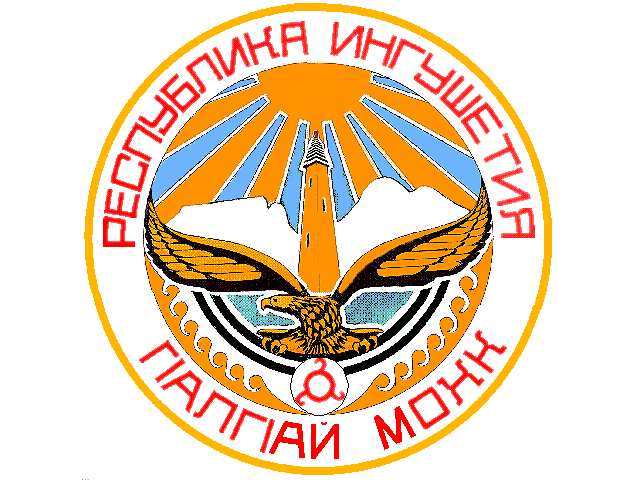 